COMUNE DI PIETRAGALLA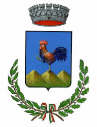 PROVINCIA  DI  POTENZA AVVISO PUBBLICO DI MANIFESTAZIONE DI INTERESSEPER INDIVIDUAZIONE DEGLI OPERATORI ECONOMICI PER L'AFFIDAMENTO DELLA GESTIONE DEI CENTRI ESTIVI 2020In riferimento alla determinazione 126 del 22/07/2020 del Responsabile dell’Area n. 1- AA.GG e Finanziari, ad oggetto” Individuazione degli operatori economici per l'affidamento della gestione dei Centri Estivi 2020 "E...STATE CON NOI. Edizione 2020", in Pietragalla Centro e San Giorgio di Pietragalla. Fase 2 Emergenza Covid -19.  Approvazione capitolato di gestione cent ri estivi e avviso di manifestazione interesse”.si chiededi inserire l’offerta economica esclusivamente sulla piattaforma telematica del seguente portale:https://cuc.areaprogrammabasento.it/PortaleAppalti/itIl Responsabile dell’ Area N.1 - Affari Generali e Finanziari		Dott. Clemente G. BISCIONE